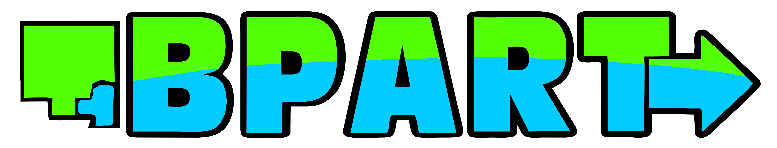 ADA Complaint FormName:________________________________________________________________Address:_______________________________________________________________Phone:__________________________	Alternate Phone:________________________ Person discriminated against (if someone other than complainant):Name(s):______________________________________________________________Address:_______________________________________________________________ Date of Incident:_________________________________________________________ Please describe the alleged incident (attach additional pages if needed):__________________________________________________________________________________________________________________________________________________________________________________________________________________________________________________________________________________________________________________________________________________________________________________________________________________________________________________________________________________________________________________________________________________________________________________________________________________________________________________________________________________________________________________________________________________________________________________________________________________________________________________________________________________________________________________________________________________________________________________________________________________________________________________________________________________________Have you filed a complaint with any other federal, state or local agencies? __Yes __No If yes, list agency and contact information below:Agency: _______________________________________________________________ Contact Person:_________________________________________________________ Address:_______________________________________________________________Agency: _______________________________________________________________ Contact Person:_________________________________________________________ Address:_______________________________________________________________Agency: _______________________________________________________________ Contact Person:_________________________________________________________ Address:_______________________________________________________________I affirm that I have reviewed the above allegation and that it is true to the best of my knowledge, information, and belief.______________________________________________________________________ Complainant’s Signature 							Date______________________________________________________________________  Name of Complainant (Please Print)For BPART Use OnlyDate Received:______________	Received by:________________________________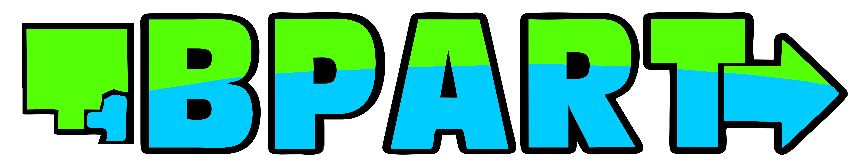 ADA Complaint ProceduresBureau Putnam Area Rural Transit (BPART) is committed to ensuring safe, efficient, effective, and accessible transportation for persons with disabilities, as provided by the Americans with Disabilities Act (ADA).ADA transportation service complaints received by BPART will be investigated immediately with every effort made to seek an appropriate and prompt resolution.  By promptly identifying deficiency areas, BPART will work to make the necessary corrections or adjustments to alleviate the situation.All ADA transportation service complaints shall be submitted in writing on BPART’s complaint form and returned in one of the following manners:  In person, complaint forms may be taken to the BPART office located at 526 S. Bureau Valley Pkwy., Ste. B, Princeton.  When mailing a complaint form, address it to Director of BPART, Gateway Services, PO Box 535, Princeton, IL  61356.If assistance is required in completing this form, please contact the Director of BPART at (877) 874-8813 Ext. 100.The Director of BPART shall maintain a log of ADA complaints received from this process.  The log will include the date the complaint was filed; a summary of the allegations; the status of the complaint; and actions taken by BPART in response to the complaint.